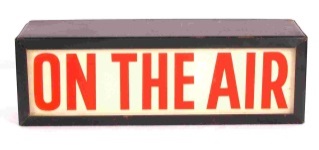 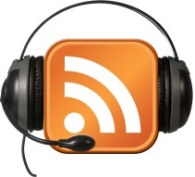 Radio Program Interview ScriptThe idea here is to present information about daily life in Roman or Israel in New Testament times via a script for a radio program where you are interviewing a historical figure or multiple historical figures. The important element is that you must discuss aspects of Roman or Jewish culture that have impacted modern Western culture and civilisation in some way. So the discussion should draw the impacts out. Word limit: 800 words. The discussion questions below will give you an idea of what you might cover:Understand the contributions of the past by discussing a variety of impacts that Roman culture and civilisation have had on Western culture and civilisation. For example, you could discuss the links between Saturnalia and Christmas, the impact of Greco-Roman architecture on our styles of architecture or the impact of Roman law on our justice systemOR Understanding the contributions of the past by determining Jewish influence on Western civilization in such areas as law, religion, literature, social customs and moralityTopic 2: Art, Architecture, and TechnologyStudents explore what the material culture tells us about an ancient society and consider the development of art, architecture, and technology, and the influence of this on contemporary culture. Central to this study are the main features, materials, purposes, and functions of various forms of art, architecture, and technology; the spread of these in the ancient world through trade; the movement of peoples; conquest; and the importance and ethics of preserving ancient architecture. Studies could include considering technological achievements such as construction materials and methods related to buildings, structures, and statues, and their impact on the household and economic life, for example, metallurgy, pottery, surgical tools, transport, water supply, and sanitation. Students explore the use of technology in ancient times to access resources and control the environment, and the impact of technological innovations on social, economic, and political developments and their legacy.Topic 4: Social Structures, Slavery, and Everyday LifeStudents study family life, including daily life and leisure activities, such as sports and pastimes. They explore different concepts of the family, including the purposes of marriage and divorce, and the construction of gender roles. They consider the roles and relationships within the family, concepts of childhood, and childhood experiences, including education and rites of passage. Studies could include investigating various occupations and professions within ancient societies. For societies with slaves, the origins of slavery and the treatment of slaves could be studied. Students could also explore the economic and political impacts of slavery, the status of slaves, the relationships of slaves with slaveowners, and revolts and uprisings in the history of slavery.Performance StandardsIn-depth knowledge and critical understanding of texts, artefacts, ideas, events, and/or people of the ancient world.Insightful research into and understanding of ideas and innovations that emerged from the ancient world, and in-depth consideration of their influence.Comprehensive synthesis of evidence and appropriate and consistent acknowledgment of sources.Getting DepthWhat the topic tells us about the ancient society. Does it say the same about now?What the main features and purposes of the topic were and its function in society were. Is this similar or different now?What the topic’s impact was on the household or social or economic life or politics etc was. Is this similar or different to now?How technology (if this is your topic) was used in ancient times to access resources and control the environment. Is this similar or different now?How the idea spread – how did it get to us today? (trade; the movement of peoples; conquest) (the Renaissance may be the main stepping stone)How does it impact us today? Is it similar or different to then?